КУЛЬТИВАТОРЫ-ГРЕБНЕОБРАЗОВАТЕЛИ  AVR  COMPACT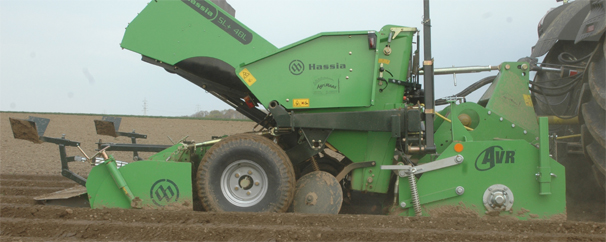 У многих фермеров нет оборудования с передним валом отбора мощности, поэтому для повышения функциональности Multivator, компания AVRразработало устройство для сцепки, которое дает возможность установить другие машины за Multivator. Устройство называется CompactIII. В первую очередь это касается картофелесажалок AVR. Бороздки для посадки клубней формируются задней пластиной Multivator. Формируются ровные грядки и глубина бороздок по отношении к плоскости поля одинаковая. Благодаря тому, что Multivatorделает бороздки посадочная машина располагается рядом с культиватором. Получается очень компактная комбинация машин, которая легко управляется менее мощными тракторами.Compact 4x75Стандартная комплектация:Навешивается сзади (общая ширина 3088 мм)3-х точечная навеска для установки посадочных машин сзадиУсиленное шассиУсиленный привод (до 250 л.с.) с кулачковой муфтой (3200 Nm)Ротор с усиленными приваренными зубьями 50х12 ммБоковой привод цепной (стандарт 416 об/мин)Самоочистка кожуха при помощи пружинного подвеса Пластина для формирования бороздок (регулировка глубины)Цены со склада в Продавца, включая НДС 18%, Евро:Опции:Compact 4x90Стандартная комплектация:Навешивается сзади (общая ширина 3800 мм)3-х точечная навеска для установки посадочных машин сзадиУсиленное шассиУсиленный привод (до 250 л.с.) с кулачковой муфтой (3200 Nm)Ротор с усиленными приваренными зубьями 50х12 ммБоковой привод цепной (стандарт 416 об/мин)Самоочистка кожуха при помощи пружинного подвеса Пластина для формирования бороздок (регулировка глубины)Цены со склада в Продавца, включая НДС 18%, Евро:Опции:АртикулНаименованиеЦена, ЕвроNR912075Культиватор-гребнеобразователь (для комбинации с сажалкой)  AVR  Compact  4 x 75 см20604,00АртикулНаименованиеЦена, ЕвроNR912105зубьяизтвердогосплаваWIDIA(4x75)(50x12 mm) вместо стандартных2 127,14NR912110Комплектрыхлителей (4 шт), навешиваютсяспереди, гидрорегулировка высоты = CULTISET (разделены 40-20-20-40)3 450,94NR912120Комплектрыхлителейдлялегкойпочвы (4 шт) навешиваются спереди1 470,89NR9112003-х скоростная коробка передач (358 - 425 - 508 лб/мин)(2250 Nm)3 054,93NR911111Система самоочистки кожуха с гидроцилиндром610,99NR911300Противовес на противоположную сторону от привода441,27АртикулНаименованиеЦена, ЕвроNR922075Культиватор-гребнеобразователь (для комбинации с сажалкой)  AVR  Compact  4 x905 см22433,00АртикулНаименованиеЦена, ЕвроNR921205зубьяизтвердогосплаваWIDIA(4x90)(50x12 mm) вместо стандартных2624,98NR922120Комплектрыхлителейдлялегкойпочвы (4 шт) навешиваются спереди1470,89NR9212003-х скоростная коробка передач (358 - 425 - 508 лб/мин)(2250 Nm)3054,93NR921111Система самоочистки кожуха с гидроцилиндром610,99